КОМПЛЕКСНая контрольная работа.3 КЛАССИнструкция по выполнению работы	Для работы тебе нужно иметь ручку и карандаш.Внимательно читай каждое задание. В основной части теста необходимо выполнить все предложенные задания, в дополнительной части теста можно выбирать задания на своё усмотрение (минимум 3 задания). В задании № 2 основной части теста тебе потребуется выбрать один правильный ответ из четырех предложенных. При выполнении остальных заданий ответы необходимо будет записать в специально отведенном для ответа месте. Будь внимательным, работай сразу в чистовике. В случае если тебе нужно сделать какие-то пометки в тексте или формулировке задания, записать расчёты или сделать иные записи, ты можешь воспользоваться листом с заданиями или черновиком. Когда выполнишь задания теста, проверь работу.Желаем успехов!Вариант  №1Прочитайте текст.Бежал Ёжик по дорожкеБежал счастливый Ёжик по дорожке — только пяточки мелькали. Бежал и думал: «Ноги мои быстры, колючки мои остры — шутя в лесу проживу». Повстречался с Улиткой и говорит: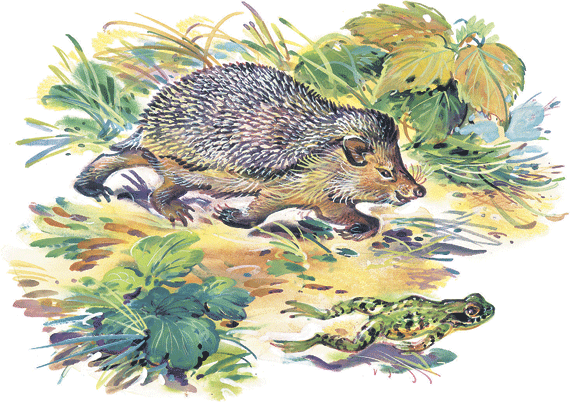 — Ну, Улитка, давай-ка наперегонки. Кто кого перегонит, тот того и съест.Глупая Улитка говорит:— Давай!Пустились Улитка и Ёж. Улиткина скорость известно какая: семь шагов в неделю. А Ёжик ножками туп-туп, носиком хрюк-хрюк, догнал Улитку, хруп — и съел.Дальше побежал — только пяточки замелькали. Повстречал Лягушку-квакушку и говорит:— Вот что, пучеглазая, давай-ка наперегонки. Кто кого перегонит, тот того и съест.Пустились Лягушка и Ёж. Прыг-прыг Лягушка, туп-туп-туп Ёжик. Лягушку догнал, за лапку схватил и съел.Съел Лягушку — дальше пятками замелькал. Бежал-бежал, видит — филин на пне сидит, с лапы на лапу переминается и клювищем щёлкает.«Ничего, — думает Ёж, — у меня ноги быстрые, колючки острые. Я Улитку съел, Лягушку съел — сейчас и до Филина доберусь!»Почесал храбрый Ёж сытенькое брюшко лапкой и говорит этак небрежно:— Давай, Филин, наперегонки. А коли догоню — съем!Филин глазищи прищурил и отвечает:— Бу-бу-будь по-твоему!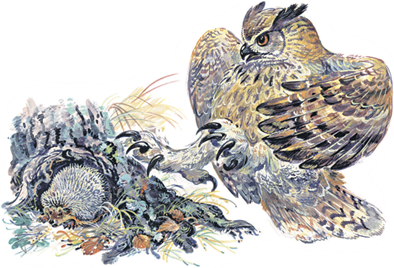 Пустились Филин и Ёж.Не успел Ёж и пяточкой мелькнуть, как налетел на него Филин, забил широкими крыльями, закричал дурным голосом.— Крылья мои, — кричит, — быстрее твоих ног, когти мои длиннее твоих колючек! Я тебе не Лягушка с Улиткой — сейчас целиком проглочу да и колючки выплюну!Испугался Ёж, съёжился и под корни закатился. До утра там и просидел.Нет, не прожить, видно, в лесу шутя. Шути, шути, да поглядывай!Н.И. СладковОСНОВНАЯ ЧАСТЬЗадание 1. Найди в тексте предложение, содержащее ответ на вопрос: «Что сделал Ёжик, когда Филин прокричал ему как он его проглотит?» Спиши его.__________________________________________________________________________________________________________________________________________________________________________________________________________________________________________________________________________________________________________________________________________________________________________________________________________________________________________________________________________________________Проверь свою запись, если надо, исправь.Подчеркни грамматическую основу этого предложения. Укажи, какими частями речи выражены главные члены.Задание 2. Дополните предложение словами из текста.А Ёжик ножками _____________, носиком ______________, догнал Улитку, ______________ — и съел.Задание 3. Как ты думаешь, почему в лесу шутить нельзя? Запиши свой ответ.________________________________________________________________________________________________________________________________________________________________________________________________________________________________________________________________________________________________________________________________________________________________________________________________________________________________________________________________________________________________________________________Задание 4. Как ты считаешь, примерно во сколько раз филин больше ежа? Выбери наиболее подходящий ответ и отметь его знаком «+».Ответ:Филин больше ежа примерно:а)  в  2  разаб)  в  5  раз;в) размеры ежа и филина одинаковые;г) в 100 раз.Задание 5. Найди в последнем абзаце по одному примеру на каждую из орфограмм, указанных в таблице. Впиши их в таблицу, не изменяя формы слова. Орфограмму подчеркни.Задание 6. Найди в последнем абзаце предложение, которое начинается со слова «Испугался».А. Сколько в этом предложении букв о и сколько звуков [о]?Ответ: букв о _________, звуков [о] _________ .Б. Выпиши из этого предложения слово с приставкой за- . Подчеркни в данном слове буквы мягких согласных звуков.Ответ:__________________________________________________________Задание 7.А. Вес самца филина в среднем составляет 2 кг 950г. Сколько граммов весит филин? Обведи цифру, соответствующую твоему ответу.20950, 29050, 2950, 295000, 2950000Б. Сколько в выбранном тобой числе тысяч? сотен? десятков? единиц?Ответ: __________ тыс. _________ сот. _________ дес. __________ ед.В. На сколько граммов филин тяжелее ежа, если известно, что ёж весит 1 кг 500 г?Ответ: на _____________ г.Задание 8.За 5 часов ёжик пробегает 45 км. Скорость филина в 6 раз больше скорости ежа. Найди скорость полёта филина.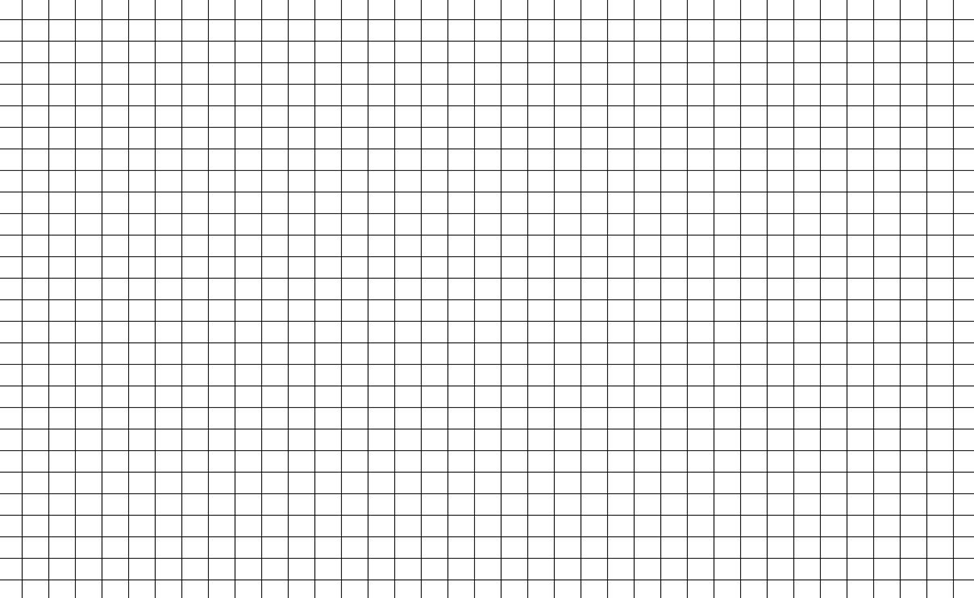 Задание 9. Филин — один из наиболее широко распространённых видов сов. На рисунке цифрами 1, 2 отмечены части света, на которых распространен данный вид птиц. Запиши их названия. Если нужно, воспользуйся картой полушарий.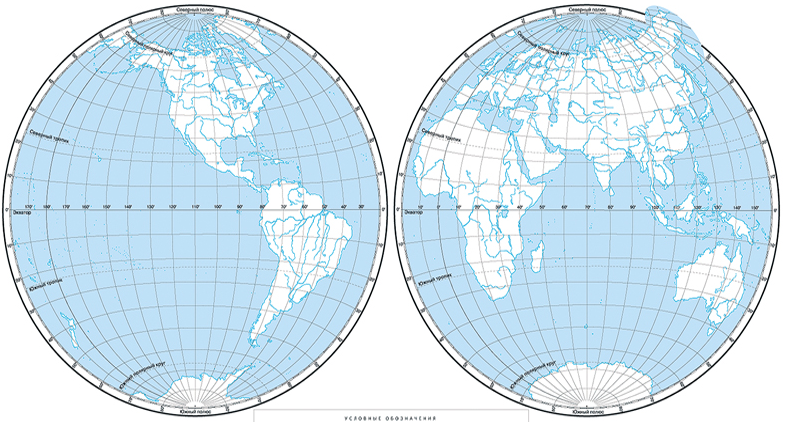 Ответ: 1._____________________________________________________2. ___________________________________________________________ДОПОЛНИТЕЛЬНАЯ ЧАСТЬЗадание 10.Существуют морские ежи. Морские ежи- это родственники морских звёзд, которые распространены во всех морях земного шара. Тело их покрыто жёстким панцирем с подвижными иголками, с помощью которых ежи передвигаются по дну моря. У одних видов колючки короткие и толстые, у других острые и достигают длины 30 см. С нижней стороны их тела имеется рот с пятью твёрдыми зубами. Питаются они водорослями, сидячими животными и илом. Существуют также и ядовитые, которые распространены в основном в районах Индийского, Тихого и Атлантического океанов.Подпиши места обитания ядовитых морских ежей на карте мира.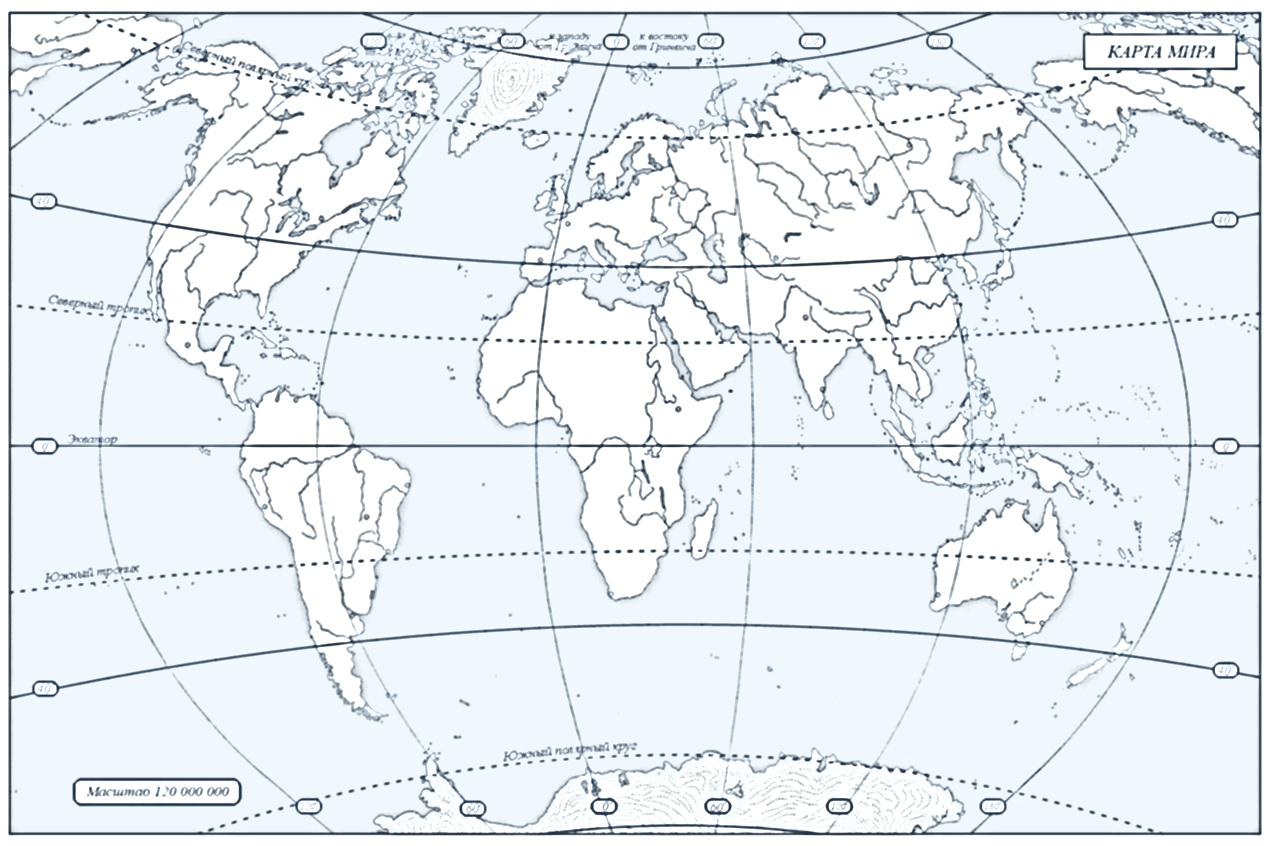 Задание 11.Придумай задачу о еже, которая решается в два действия. Запиши условия задачи, её решение и ответ.Задача:__________________________________________________________________________________________________________________________________________________________________________________________________________________________________________________________________________________________________________________________________________________________________________________________________________________________________________Решение: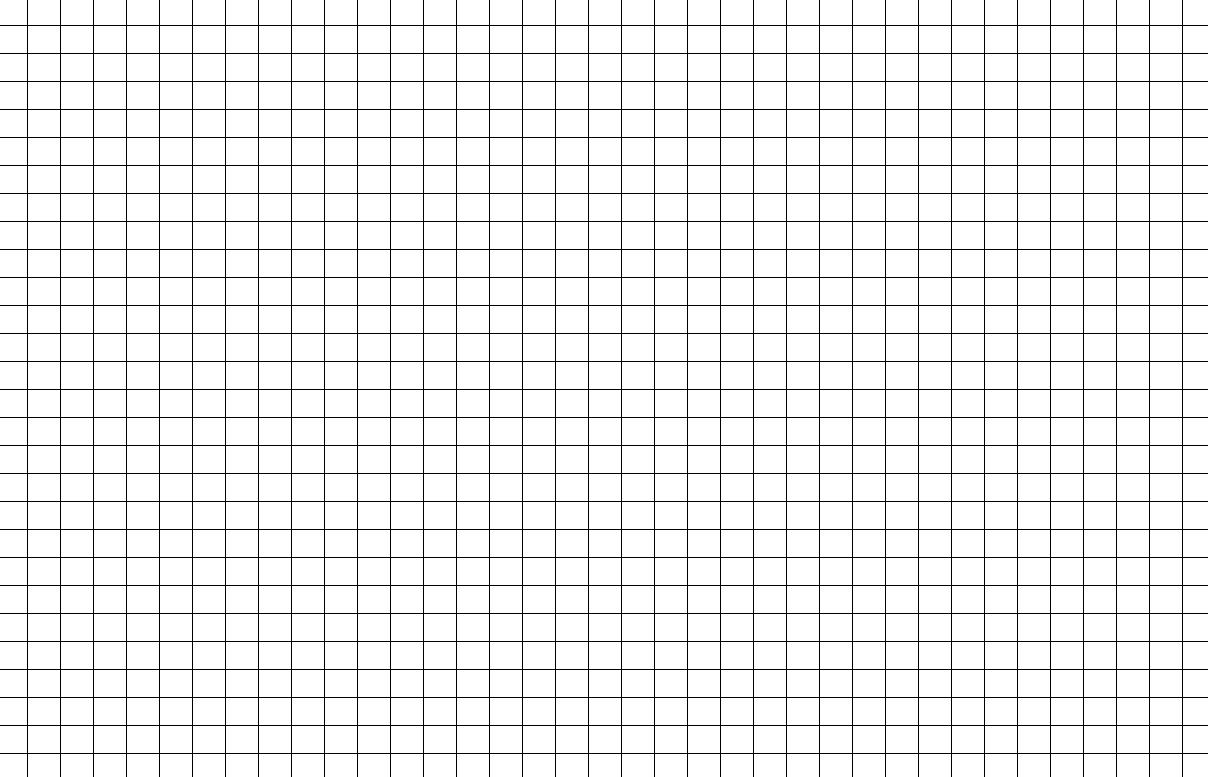 Ответ:_________________________________________________________________________________________________________________________________Задание 12. Составь и запиши связный текст из предложений. 
Саша заметил ежика. Саша ухаживал за ежиком, кормил и поил его. Саша и Коля гуляли в лесу. Он взял ежика и понес его домой. Ежик сидел под елкой.Название текста:_______________________________________________________________________________________________________________________________________________________________________________________________________________________________________________________________________________________________________________________________________________________________________________________________________________________________________________________________________________________________________________________________________________________________________________________________________________________________________________________________________________________________________________________________________Подбери к нему название.Задание 13. Объясни значение слова «небрежно».___________________________________________________________________________________________________________________________________________________________________________________________________________________________________________________________________________________________________________________________________________________КОМПЛЕКСНОЕ ТЕСТИРОВАНИЕ, 3 КЛАССИнструкция по выполнению работы	Для работы тебе нужно иметь ручку и карандаш.Внимательно читай каждое задание. В основной части теста необходимо выполнить все предложенные задания, в дополнительной части теста можно выбирать задания на своё усмотрение (минимум 3 задания). В задании № 2 основной части теста тебе потребуется выбрать один правильный ответ из четырех предложенных. При выполнении остальных заданий ответы необходимо будет записать в специально отведенном для ответа месте. Будь внимательным, работай сразу в чистовике. В случае если тебе нужно сделать какие-то пометки в тексте или формулировке задания, записать расчёты или сделать иные записи, ты можешь воспользоваться листом с заданиями или черновиком. Когда выполнишь задания теста, проверь работу.Желаем успехов!Вариант  №2Прочитайте текст.КарлухаКарлуха — воронёнок. Живёт он во дворе. Тут он делает всё что хочет. А больше всего он хочет — прятать.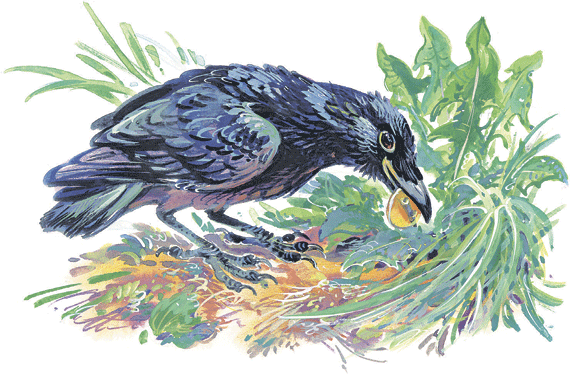 Прячет всё, что только в клюв попадёт. Корка попадёт — корку спрячет, кожура от колбасы — кожуру, камешек — камешек. Прячет он так. Шагает и по сторонам смотрит, а как высмотрит местечко укромное — тык в него носом! Положит и сверху травой прикроет. Оглядится — никто не видел? — и опять пошагает. Ещё что-нибудь прятать.Раз он пуговицу прятал. Сунул её в самую густую траву. Ромашки там росли, колокольчики, колоски разные и метёлки. Стал пуговицу травой прикрывать. Пригнул колосок, а колосок распрямился. Метёлочку пригнул — и метёлочка выпрямилась. Ромашку наклонил — и ромашка поднялась. Колокольчик согнул — и колокольчик поднялся! Старался-старался, прятал-прятал, а пуговица сверху лежит. Вот она. У всех на виду. Любая сорока украдёт.Растерялся Карлуха. Даже каркнул от удивления. Забрал свою пуговицу и на новое место пошагал прятать.Сунул в траву, колосок пригнул — а тот распрямился. Колокольчик нагнул — а тот поднялся!А сороки уже близко в кустах тарахтят, прямо как спички в коробке. Вот-вот прелестную пуговицу увидят. Скорей запихнул Карлуха её под кирпич. Побежал, щепочку принёс, заткнул дырочку. Моху нащипал — все щёлочки законопатил. Камешек сбоку привалил. И для верности ещё и сам сверху на кирпич сел.А сороки, нахальные, всё равно тарахтят! Уж, наверное, замышляют что-то.Карлуха сердится. Ромашку сорвал, лапой прижал, клювом лепестки ощипывает — так и летят во все стороны. А мне со стороны кажется, что он на ромашке гадает: украдут — не украдут, украдут — не украдут?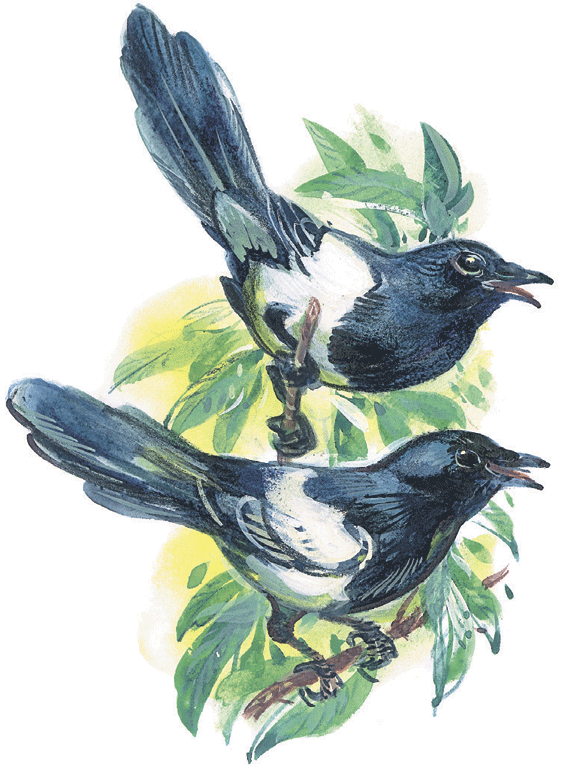 И всё-таки пуговицу ту сороки у Карлухи украли.Н.И. СладковОСНОВНАЯ ЧАСТЬЗадание 1. Найди в тексте предложение, содержащее ответ на вопрос: «Что росло в глухой траве, в которую воронёнок спрятал пуговицу?» Спиши его.__________________________________________________________________________________________________________________________________________________________________________________________________________________________________________________________________________________________________________________________________________________________________________________________________________________________________________________________________________________________Проверь свою запись, если надо, исправь.Подчеркни грамматическую основу этого предложения. Укажи, какими частями речи выражены главные члены.Задание 2. Дополните предложение словами из текста.А ________________ уже близко в кустах _______________, прямо как ________________ в коробке.Задание 3. Как ты думаешь, почему сороки все-таки украли пуговицу у Карлухи? Запиши свой ответ.________________________________________________________________________________________________________________________________________________________________________________________________________________________________________________________________________________________________________________________________________________________________________________________________________________________Задание 4. Как ты считаешь, примерно каких размеров воронёнок? Выбери наиболее подходящий ответ и отметь его знаком «+».Ответ:Ворона размером примерно:а) с коробку из-под обуви;б) с кружку;в) со стол;г) с теннисный мяч.Задание 5. Найди в шестом абзаце по одному примеру на каждую из орфограмм, указанных в таблице. Впиши их в таблицу, не изменяя формы слова. Орфограмму подчеркни.Задание 6. Найди во втором абзаце предложение, которое начинается со слова «Корка».А. Сколько в этом предложении букв о и сколько звуков [о]?Ответ: букв о _________, звуков [о] _________ .Б. Выпиши из этого предложения слово с приставкой за- . Подчеркни в данном слове буквы твёрдых согласных звуков.Ответ:__________________________________________________________Задание 7.А. Размервороны в среднем составляет 48 см 75 мм. Какого размера ворона в миллиметрах? Обведи цифру, соответствующую твоему ответу.48750, 4875, 555, 5550Б. Сколько в выбранном тобой числе тысяч? сотен? десятков? единиц?Ответ: __________ тыс. _________ сот. _________ дес. __________ ед.В. На сколько миллиметровворонаменьшесороки, если известно, чторазмер сороки составляет50 см87 мм?Ответ: на _____________ мм.Задание 8.За 3 часа чёрный дрозд пролетает 159 км. Скорость серой вороны на 10км/ч меньше скорости чёрного дрозда. Найди скорость полёта серой вороны.Задание 9.  В мире существует множество видов ворон. Один из них – Америка́нский во́рон. Это крупная птица с чёрным оперением. От своего сородича,обыкновенного ворона, отличается меньшим размером и поведением.На рисунке цифрой 1отмечен материк, на котором обитает данный вид птиц, а цифрой 2 – отмечен океан, омывающий этот материк с запада? Запиши е названия данных географических объектов. Если нужно, воспользуйся картой полушарий.Ответ: 1._____________________________________________________2. ___________________________________________________________ДОПОЛНИТЕЛЬНАЯ ЧАСТЬЗадание 10.Сороки населяют всю Европу. Они отсутствует только на нескольких островах Средиземного моря. Также населяет часть на севере Африки.Благодаря характерному черно-белому оперению и необычно длинному хвосту сорока неповторима и легко узнаваема. Голова, шея, грудь и спина чёрные с фиолетовым или синевато-зелёным металлическим отливом, живот и плечи белые. Также часто белые концы крыльев. Длинный хвост (длиннее тела) и крылья - чёрные.Подпиши места обитания сороки на карте мира. Напиши на карте мира, какой океан омывает Африку с востока.Задание 11.Придумай задачу о вороне, которая решается в два действия. Запиши условия задачи, её решение и ответ.Задача:____________________________________________________________________________________________________________________________________________________________________________________________________________________________________________________________________________________________________________________________________________________________________________________________________________________________________________________________________________________Решение:Ответ:_________________________________________________________________________________________________________________________________Задание 12. Составь и запиши связный текст из предложений. 
Сережа принес Пете книгу. Петя заболел и остался дома. В книге веселые рассказы, много картинок. После уроков Сережа пришел к нему домой. Ребята читали и громко смеялись.Название текста:___________________________________________________________________________________________________________________________________________________________________________________________________________________________________________________________________________________________________________________________________________________________________________________________________________________________________________________________________________________________________________________________________________________________________________________________________________________________________________________________________________________________________________________________________________________________________________________________________________________________________________________________________________________________________________________________________________________Подбери к нему название.Задание 13. Объясни значение слова «нахальный».___________________________________________________________________________________________________________________________________________________________________________________________________________________________________________________________________________________________________________________________________________________№Название орфограммыПример слова с данной орфограммой1.Проверяемые безударные гласные в корне слова2.Непроизносимые согласные3.Парные согласные№Название орфограммыПример слова с данной орфограммой1.Проверяемые безударные гласные в корне слова2.Непроизносимые согласные3.Парные согласные